5x12 Billboard Sponsorship Package1 Year Agreement$1000.00Package IncludesBillboard placed on Outfield fence of John Moxie Stadium for the duration of 1 full calendar year½ page ad in the Staunton Braves Media Program 10 season passes for regular season gamesLogo and link placed on www.stauntonbravesbaseball.com1 Company Night at ballpark during a regular season game*Company Sponsor Night (Includes Free Admission Tickets + Table Set up, Giveaways, Door Prizes, etc.)1 Company Night includes Company Outing prior to game (7:00 – 9:00) limited pizzas and fountain drinks supplied by Ball Club – This will take place in Picnic Area or Beer Shack AreaBusiness Logo placed on Fan Appreciation T-Shirt GiveawayBillboard Creation is an additional fee with this package ($250)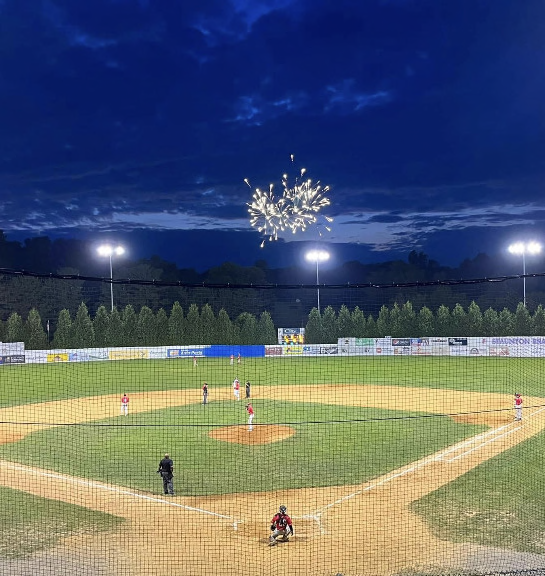 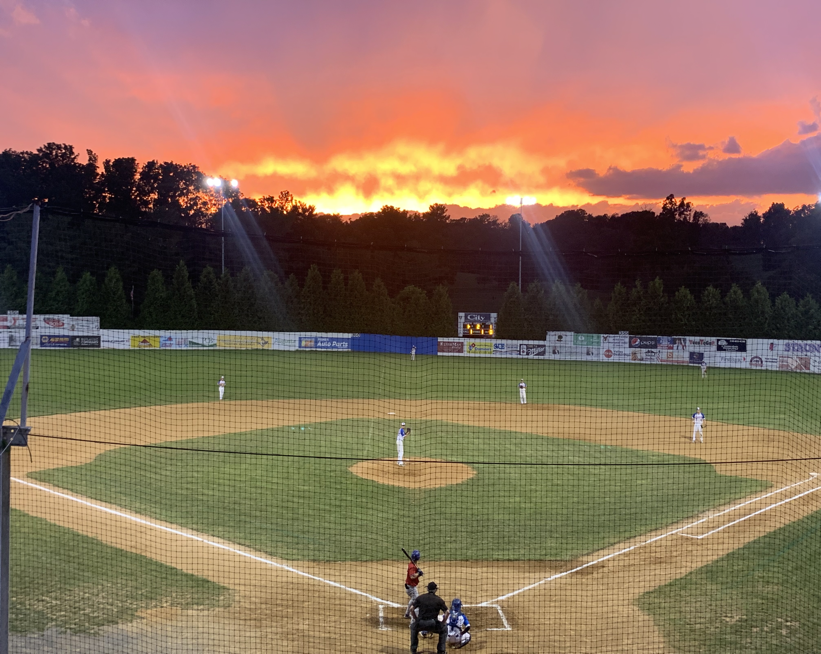 